Муниципальное бюджетное дошкольное образовательное учреждение центр развития ребенка – детский сад № 16 г. Нытва, Пермский крайМБДОУ ЦРР – детский сад № 16 представляет «Снежный городок Эколят».Сюжетом для зимних построек сезона 2022 стала «Садово-огородная тематика».Наши юные Эколята заблаговременно начали  подготовку к садово-огородным работам и вместе со взрослыми построили садовый инвентарь: «Горку-лейку», «Ведро и лопату», «протянули» шланг для полива, «посадили лук и морковь». Не забыли и про любимых героев – Эколят.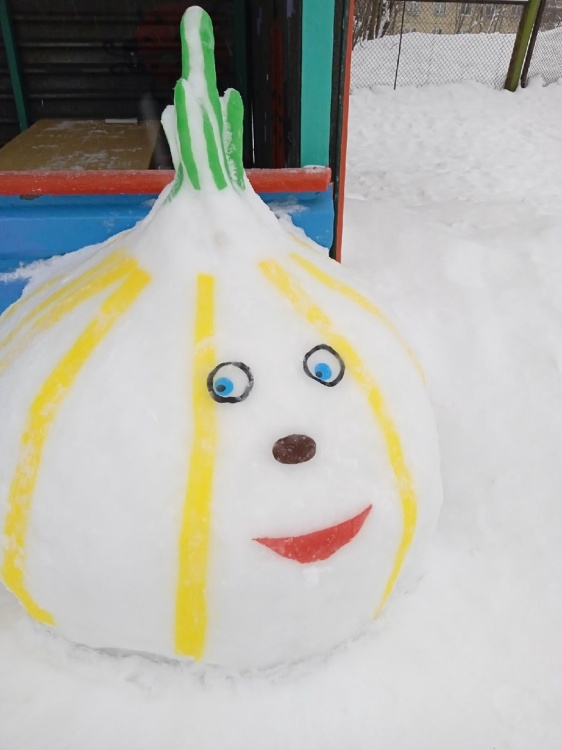 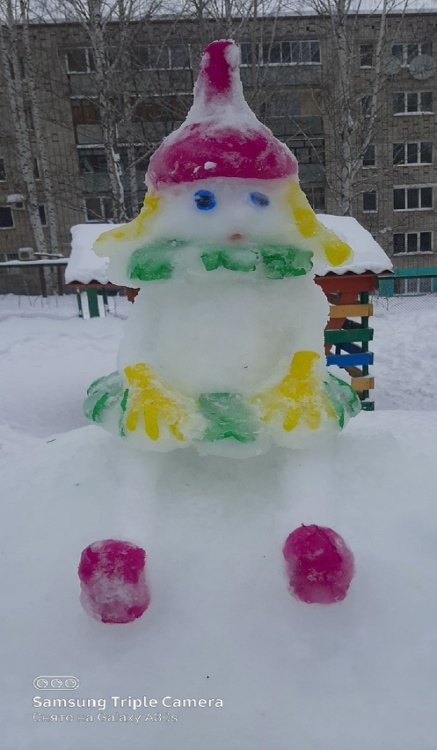 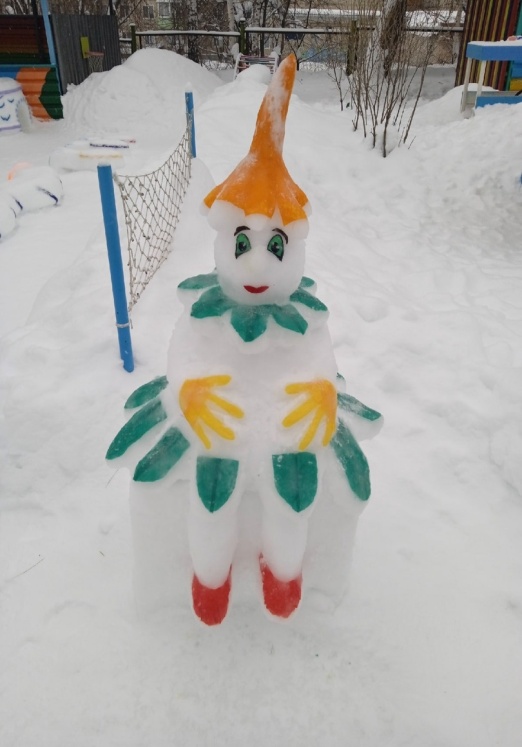 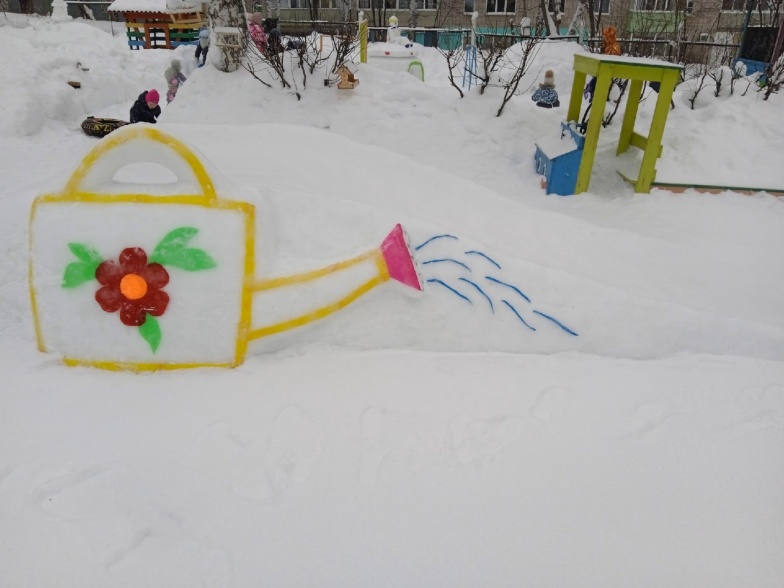 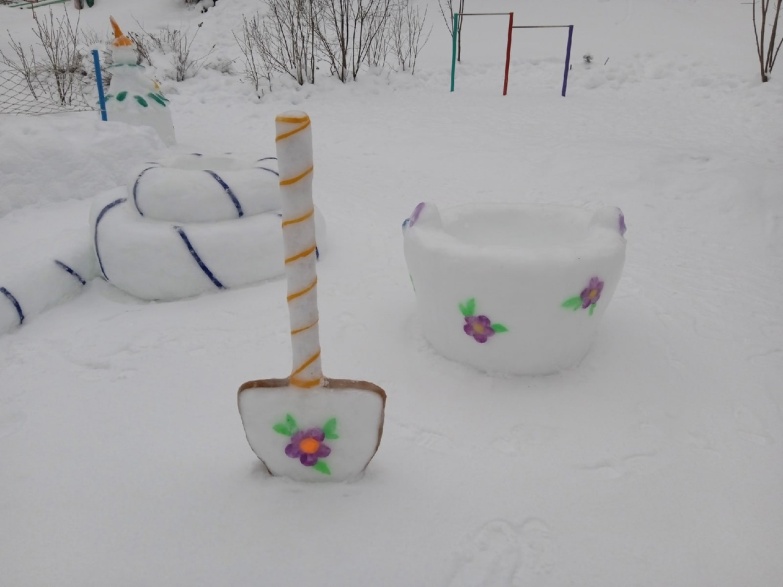 